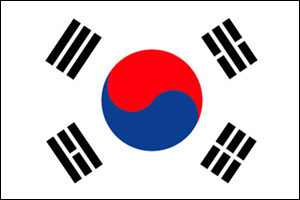 GLI ASPETTI TECNICI, NORMATIVI E DOGANALI PER L’ESPORTAZIONE DI PRODOTTI AGROALIMENTARI IN COREA DEL SUDSeminario di approfondimentoConfindustria Umbria, Sede di Perugia - Via Palermo 80/a Mercoledì 24 giugno 2015, ore 9.00 PROGRAMMA 9.00Registrazione partecipanti9.159.3010.3011.1512.3013.00Saluti ed Apertura dei lavoriCristiano Ludovici, Vice Presidente Sezione Industria Alimentare Confindustria UmbriaFranco Billi, Regione Umbria, Servizio Politiche per il credito e internazionalizzazione delle impreseAntonio Coaccioli, Studio Legale CoaccioliEnzo Faloci, Direttore Umbria Export9.159.3010.3011.1512.3013.00Il mercato coreano per le aziende italianePaola Bellusci, Direttrice Ufficio ICE di Seoul in collegamento in videoconferenza da SeoulProcedure doganali all’esportazione - l’accordo di libero scambio con la Corea del Sud Angela Bruno, Agenzia delle Dogane, Ufficio di PerugiaL’Operatore Economico Autorizzato : semplificazioni doganali e sicurezzaRoberto Albicocco Giovinati, Agenzia delle Dogane, Ufficio di PerugiaGiovanni Ferretti, F.lli Ferretti E. & E. Spedizioni e Trasporti Internazionali, Esperto doganalista  9.159.3010.3011.1512.3013.00Chiusura lavoriModera i lavori: Daniele Rossi, Vice Chairman Piattaforma Europea Food for Life